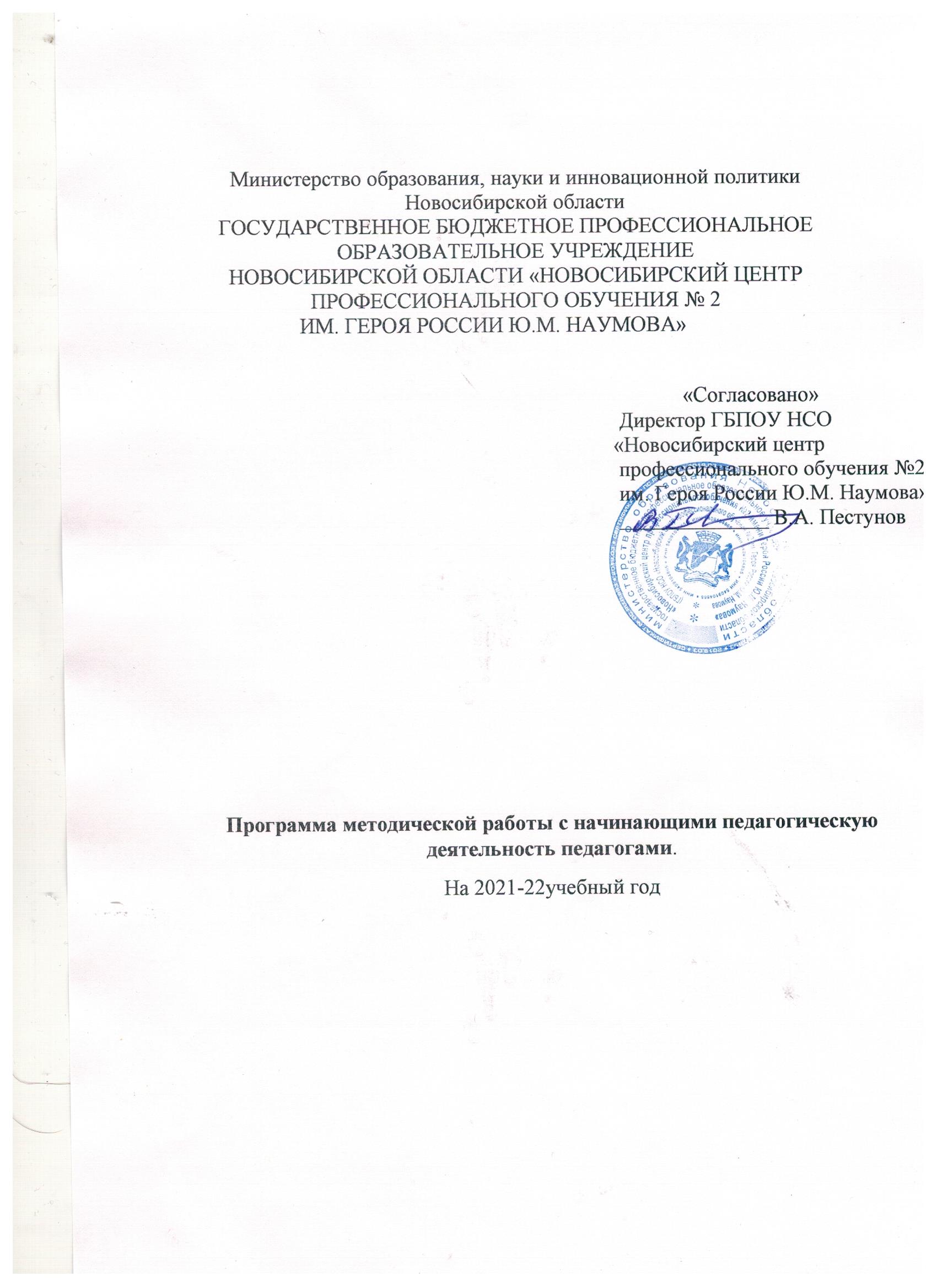 Цель - создание организационно-методических условий для успешной адаптации начинающих педагогов в профессиональном обучении и воспитании обучающихся ОВЗ.Задачи:-выявление уровня профессиональной подготовки начинающих педагогов;-оказание практическую помощь начинающим специалистам в преподавании учебных дисциплин или профессиональных модулей, в психолого-педагогической, методической, воспитательной работе;-формирование профессиональных компетенций у начинающих специалистов;-привитие интереса к педагогической деятельности.Основные направления работы:1.Организация наставничества. Закрепление педагогов -наставников за молодыми специалистами и организация их работы.Помощь наставника заключается в оказании помощи по анализу программ, конструированию урока, подготовке воспитательного мероприятия, подборе методического и дидактического оснащения, работе с нормативными документами, соблюдении организации труда, корректированию результативности профессиональной деятельности молодого специалиста.Наставник не контролирует, а способствует быстрейшей адаптации молодого специалиста к педагогической деятельности, предоставляя ему методическую, психолого-педагогическую, управленческую, нормативно-правовую информацию.2.Составление молодым специалистом индивидуального самообразовательного маршрута.Индивидуальный самообразовательный маршрут- структурированная программа действий педагога, которая представляет собой целенаправленно проектируемую дифференцированную образовательную программу, обеспечивающую педагогу разработку и реализацию личной программы профессионального развития при осуществлении методического сопровождения. Работа методической службыРасписание занятий№п/пСодержание деятельностиСроки Ответственные1Разработка и утверждение плана работа с начинающими специалистами.сентябрьПредседатель методического совета2Закрепление педагога –наставника за молодым специалистом.сентябрьПредседатель методического совета3Знакомство с нормативными документами и локальными актами учреждения по организации образовательного и воспитательного процесса в учреждении.октябрьНаставник4Оказании помощи в овладении методами преподавания дисциплин учебную практику и воспитания обучающихся.В течение учебного годаНаставник5Посещение уроков, воспитательных и внеурочных мероприятийВ течение учебного годаНаставник6Отчет наставниковиюньНаставникТема занятияДата проведенияИсполнители Ознакомление с программой работы Школы начинающего педагога.Знакомство молодых специалистов с правилами оформления учебно-методической документации, журналов.сентябрьметодистТребования к учебному занятию как основной форме организации учебного процесса.октябрьметодистОрганизация учебного занятия и подготовка к нему.ноябрьметодистПрактикум по теме: «Разработка поурочных планов»Практическая работа: «Методы изучения личности обучающегося и коллектива»ФевральапрельМетодистМетодистПедагог- психолог